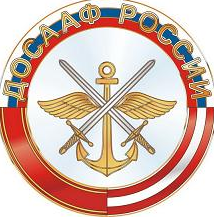 ОБЩЕРОССИЙСКАЯ ОБЩЕСТВЕННО-ГОСУДАРСТВЕННАЯ ОРГАНИЗАЦИЯ «ДОБРОВОЛЬНОЕ ОБЩЕСТВО СОДЕЙСТВИЯ АРМИИ, АВИАЦИИ И ФЛОТУ РОССИИ» (ДОССАФ РОССИИ)Местное отделение ДОССАФ РоссииЧернянского районаБелгородской области ПРОТОКОЛ Пленума совета Местного отделения  ДОССАФ России Чернянского района Белгородской области«10»   января  2019г.					п. ЧернянкаВ состав совета местного отделения избрано 15 человек.На  Пленум совета Местного отделения прибыло  15 человек:1.Физикаш Владимир Федорович – Председатель МО ДОСААФ России2.Богомазов Николай Петрович – Мастер ПО МО ДОСААФ3.Головащенко Вера Никифоровна – Гл. бухгалтер МО ДОСААФ России4.Гогин Андрей Дмитриевич – пенсионер5.Гончаров Александр Михайлович – предприниматель6.Гусаков Анатолий Пантелеевич – журналист газеты «Приосколье»7.Дмитриев Андрей Викторович - специалист-инструктор по ВПВ молодежи8.Манохина Галина Ивановна – бухгалтер МО ДОСААФ России9.Марченко Николай Васильевич  - председатель совета ветеранов Чернянского района10.Селеменев Виктор Дмитриевич  - пенсионер11.Рыка Татьяна Ивановна – заместитель Главы администрации Чернянского района12.Блажко Ирина Михайловна – зав. методическим отделом управления образования13.Нечаев Владимир Николаевич -  ответственный инспектор по вопросам ГТО по Чернянскому району.14.Фиронов Алексей Николаевич - специалист-инструктор по ВПВ молодежи.15. Боклагов Никита Андреевич - специалист-инструктор по ВПВ молодежи.Кворум имеется.Какое предложение есть по началу Пленума?Поступило предложение начать работу.Кто «за»?  Кто «против»? Кто «воздержался»?Единогласно.Разрешите работу пленума начать.Необходимо избрать Президиум.Поступило предложение в составе 3-х человек.Физикаш Владимир ФедоровичРыка Татьяна ИвановнаГоловащенко Вера НикифоровнаДругие предложения имеются? Кто за данный состав президиума прошу голосовать: Кто «за» ?Кто «против» ? Кто «воздержался» ?Единогласно .Президиум прошу занять свои рабочие места.Необходимо избрать секретариат.Поступило  предложение секретарем избрать Манохину Г.И. – бухгалтера МО ДОСААФ России Чернянского района.  Другие предложения имеются?Кто «за» ? Кто «против» ? Кто «воздержался» ?Единогласно .Просьба, Манохиной Г.И. приступить к работе секретаря Пленума.Поступило предложение председателем Президиума избрать Физикаш В.Ф.Другие предложения имеются?Кто «за»?Кто «против»? Кто «воздержался»?Единогласно.На повестку дня работы   Пленума Совета Местного отделения ДОССАФ России Чернянского района выносятся следующие вопросы:Итоги  военно-патриотической и спортивной  работы МО ДОСААФ России  за 2018 год. Итоги работы местного отделения ДОССАФ России по подготовке кадров массовых – технических профессий за 2018 год. Итоги хозяйственной работы, финансово-экономические  результаты работы МО ДОССАФ России Чернянского района за 2018 год.Кто за данную повестку  дня?Кто «за» ? Кто «против» ? Кто «воздержался» ?Единогласно .Повестка дня принимается.  Регламент. Докладчик просит 20 мин. Выступающие до 5 мин.Принято. На голосовании никто не настаивал.ПО ПЕРВОМУ ВОПРОСУ:  Об итогах военно-патриотической и спортивной работы МО ДОСААФ России Чернянского районаСЛУШАЛИ: Физикаш В.Ф. председателя местного отделения ДОСААФ России Чернянского района.Выполняя государственные задачи, поставленные президентом России, местное отделение ДОСААФ России в течение всего отчетного периода вело систематическую работу по:           - военно-патриотическому воспитанию;           - развитию физической культуры и спорта, расширяя границы видов            спортивной деятельности;           - подготовка кадров массовых технических профессий.В соответствии с согласованным  планом основных мероприятий  по военно-патриотической и спортивной работе на 2018 год с  руководителями управления образования, управления  ФК  спорта и молодежной политики, заместителем главы районной администрации по вопросам социальной политики, проводились  все  мероприятия МО ДОСААФ России. За 2018 год проведено, или мы приняли участие в 44 спортивных и военно-патриотических мероприятиях, в ходе которых 26 человек, занимающихся в наших секциях по своим запротоколированным результатам получили спортивные разряды. Все проведенные соревнования, осуществлялись при прямом финансировании со стороны Администрации Чернянского района.6 января 2018 года на кануне рождества Господнего  проведены Межсекционные соревнования всех клубов и секций МО ДОСААФ, по нормативам и видам сдачи ГТО.- 28 января проведен Всероссийский турнир по борьбе в честь освобождения п. Чернянка от немецко-фашистских захватчиков.        -  с 1 по 28 февраля  активно прошел месячник оборонно-массовой работы, в ходе которого  проведены  конкурсы, соревнования, встречи, уроки мужества  посвященные 100 летнему  юбилею маршала А.И. Покрышкина Трижды Героя Советского Союза. - 25  февраля проведен  Урок мужества  посвященный выводу  советских войск из Афганистана, в торжественной обстановке прошел Урок мужества  посвященный памяти Героя Советского Союза Таталихина В.В., а так же  урок мужества, посвященный 100 летию со дня рождения советского флотоводца Героя Советского Союза Егорова Г.М.- Накануне празднования Великой Победы, МО ДОСААФ совместно с администрацией Чернянского района приняли участие в организации автопробега по местам захоронения воинов освободителей нашего района. Всего в автопробеге приняло  участие около 40 человек из них большая половина курсантов и работников МО ДОСААФ, проведено  22 митинга в которых приняли участие более 2000 сельских жителей Чернянского района. В 2018 году  проводились  межсекционные соревнования, возложение венков к памятникам в честь празднования: - Дня Российского флага, Дня Героя отечества, дня вывода войск из Афганистана, Дня неизвестного солдата и др.ВПК «Вымпел» имени Героя Советского Союза Маринченко Н.Д.,. под руководством специалиста-инструктора по ВПВ Литвин Олега Юрьевича  не один раз организовывали полевые выходы по местам боевой славы, с отработкой практических занятий по тактической, туристической и военной подготовке. В мае этого года принимая участие в XV областном Слете военно-патриотических клубов ДОСААФ России Белгородской области «Армия. Родина. Долг.»  ВПК «Вымпел» занял второе  место, а  на областном слете ВПО «Поколение»-4 место. По итогам 2017-2018 годов ВПК «Вымпел» занял первое место  в рейтинге среди 26 аналогичных клубов  Белгородской области.В клубе усиленно проводится парашютная подготовка. Практически все курсанты выполняют прыжки с парашютом при Белгородском АСК в     п. Томаровка с самолета АН-2, в 2018 года курсанты  ВПК «Вымпел» ДОСААФ  России Чернянского района совершили 19 прыжков с высоты 800 метров.С 2004 года из клуба выпущено 140 курсантов, 28 из которых продолжили службу в армии, 38 человек отслужили в ВДВ, 4 человека стали офицерами – это свыше 50% молодых людей посвятили себя служению отечества и его защите.Личный  вклад в развитие спорта и патриотического воспитания молодежи Чернянского района вносит руководитель Стрелковой секции Дмитриев Андрей Викторович. Его воспитанники не раз становились победителями межсекционных, районных, областных соревнований. 22 стрелка получили спортивные разряды в 2018 году, в торжественной обстановке на Дне физкультурника начальник управления ФК и спорта Алехин А.В., вручил разрядные книжки спортсменам стрелкам секции МО ДОСААФ России. Развивается в Чернянском районе и секция Мотоспорта под руководством специалиста-инструктора по ВПВ Фиронова Алексея Николаевич. В первенстве и чемпионате Белгородской области по сумме 5 этапов  – команда Чернянского района заняла 7 место. В классе мотоциклов 85см3 1 место занял учащийся МБОУ СОШ №1 Локтев Никита, в классе мотоциклов 65 см3 учащийся МБОУ СОШ №1 Терновский Данил занял 6 место.Секция Бокса под руководством специалиста – инструктора по военно-патриотическому воспитанию Степкина Евгения Ивановича – не уступает в своих достижениях, спортсмены не раз занимали первые места в соревнованиях  – Семененко Марк, Цалцалко Андрей,  Клименко Сергей, Москаленко Богдан, Масалов Николай, Копылов Илья, Кувшинников Данил.В 2018 году Боксёры секции получили  разряды:2-й юношеский разряд: Боклагов Данил, Дедов Игорь, Старосельцев Сергей, Москаленко Богдан, Цалцалко Андрей,  Косов Данил, Семененко Марк, Сёмин Владислав, Акифов Халил.3-й юношеский разряд: Андреев Богдан, Пилюга Александр, Масалов Николай,  Хомутцов Данил, Васильев Юрий, Копылов Илья. Хочется отметить качественную работу руководителя  секции «Вольная борьба» Боклагова Никиты Андреевича . В 2018 году спортсмены секции приняли участие во многих спортивных мероприятиях различного уровня, а именно: Турнир по Вольной борьбе п. Чернянка – 1 место заняли Киряков Виталий, Чернянвский Илья, Евсюков Кирилл. Открытый турнир г. Белгород – Киряков Виталий – 2 место.  Турнир по вольной Борьбе г. Алексеевка – 1 место Киряков Виталлий.      В летний период специалисты-инструкторы по военно - патриотической работе Литвин О.Ю., Дмитриев А.В.   работали  в областном спортивно-оздоровительном лагере «Юность» в г. Белгород. В  2018 год по решению сорок шестой сессии районного совета  постановление №  473 от  20.10.2017г.,     было решено  выделить на  проведение военно-патриотической и спортивной работы   600  тысяч рублей. Фактически за 2018 года МО ДОСААФ России Чернянского района на конец  декабря 2018 года получило  385 327,00 руб. По итогам 2018 года  за активную работу по военно-патриотическому воспитанию молодежи Чернянского района и  высокие спортивные достижения воспитанников благодарностью председателя МО ДОСААФ России  награждаются Фиронов А.Н., Дмитриев А.В., Степкин Е.И., Литвин О.Ю., Боклагов Н.А.Вопросы? Замечания есть? Нет. Переходим к следующему вопросу.ПО ВТОРОМУ ВОПРОСУ:  Об итогах подготовки  кадров массовых-технических профессий МО ДОСААФ России Чернянского районаСЛУШАЛИ: Физикаш В.Ф. председатель местного отделения ДОСААФ России Чернянского районаМестное отделение ДОССАФ России в 2018 году постоянно и напряженно работало над выполнением своих основных уставных задачВыполняя эти  уставные  и государственные задачи местное отделение ДОССАФ России,  проводило практически постоянную работу над формированием социального человека любящего свое Отечество, готового отдавать свою силу, знания и умение для защиты Родины. В 2018 году было подготовлено 85 водителей  ТС категории «В», это на 18 % выше в сравнении с 2017 годом, 3 водителя ТС категории «А». Проведены занятия по переподготовке ПДД со 165 водителями, 79 человек получили  услуги дополнительного вождения. В целом план подготовки специалистов массовых технических профессий выполнен на 123%, и в то же время по категории «В» план выполнен на 57%, категория «А» - 7%, поэтому есть  над чем работать чтобы выполнить плановые  задания, для этого  в  МО ДОСААФ России  Чернянского района имеются 4 оборудованных учебных автомобиля – Лада Калина, Лада Приора, КИА Спектра, ВАЗ-21154, и хорошо оснащенный учебный класс. По итогам 2018 года, благодарностями председателя МО ДОСАААФ России  «За  значительные успехи в организации и совершенствовании учебного процесса, добросовестный труд по итогам работы» год награжден преподаватель  Голубов И.Н.  мастера ПО  Марченко А.А., Богомазов Н,П..Вопросы? Замечания есть? Нет. Переходим к следующему вопросу.ПО ТРЕТЬЕМУ ВОПРОСУ:  Об итогах хозяйственной работы, финансово-экономические  результаты МО ДОССАФ России Чернянского района за 2018 год.СЛУШАЛИ: Головащенко В.Н. главного бухгалтера местного отделения ДОСААФ России Чернянского района.В 2018 году в МО ДОССАФ регулярно, в соответствии с уставом  проходили заседания Президиума  местного совета, на повестку дня которых выносились наиболее важные вопросы, связанные  с финансово- хозяйственной деятельностью, спортивной работой, развитием материально-технической и учебной базы оборонной организации, всего за 2018 год проведено 16 заседаний Президиума. По состоянию на 01 января 2019 года на  учете в МО ДОСААФ России Чернянского района состоит 4 первичных отделения, всего  111 членов ДОСААФ. 90 членов ДОСААФ были  вновь приняты, все уплатили членские взносы, которые согласно инструкции были оприходованы, и на основании  письменных заявлений специалистов-инструкторов по военно-патриотическому воспитанию молодежи были израсходованы на проведение спортивных или патриотических мероприятий. В 2018 году Местное отделение ДОСААФ России от учебной деятельности и  оказания платных услуг получило: 3 025 800руб из них доходы от обучения:Категория «В» 2 122 500 руб.,Категория «А» 36 000 руб.,Переподготовка по ПДД  82 500 руб.,За доп. обучения вождению  98 900 руб.Всего доходов за обучение  в 2018 году получено 2 339 900 руб., это на 38.9% больше в сравнении с 2017 годом, и не смотря на это  план по финансовым поступлениям поставленный Региональным отделением  ДОСААФ России выполнен на 91%. В РО ДОСААФ России Белгородской области от доходов обучения перечислено – 233 990 руб. МО ДОСААФ России в 2018  году от сдачи в аренду зданий и сооружений, принадлежащих МО ДОССАФ получено 637 200 руб, но из этой суммы было перечислено в РО ДОСААФ России 507 678 руб., так же из этой суммы уплачен налог УСН 38 232 руб. фактически в МО ДОСААФ России доходов от аренды осталось  91 290 руб., а значит и общая сумма дохода значительно сократилась.Членских взносов получено - 11 100 руб.Прочие доходы: в т. ч. – от заполнения заявлений в ГИБДД – 42500руб.,4250 руб., из этой суммы перечислено в РО ДОСААФ России.Местным отделением ДОСААФ России в 2018 году уплачено всего налогов 944 110 руб., - задолженности не имеется.Всего перечислено в РО ДОСААФ России -   745  828 руб, Заработная плата в 2018 году выплачивалась в установленные сроки, задолженности нет, всего выплачено – 1 448 333руб., в том числе налог – 242 483 руб. По итогам 2018 года за добросовестный труд, активную деятельность по эффективной организации и  ведению бухгалтерского учета, благодарностью председателя МО ДОСААФ России,  наградить гл. бухгалтера Головащенко В.Н., бухгалтера Манохину Г.И.Вопросы? Замечания есть? Нет.ПЛЕНУМ ПОСТАНОВЛЯЕТ:Принять работу местного отделения ДОСААФ России Чернянского района удовлетворительной, отвечающей требованиям устава ЦС ДОСААФ и государственных задач, поставленных Президентом России перед ДОСААФ России.Местному отделению ДОССАФ России в 2019 году вести свою работу согласно плана основных финансово-хозяйственны, военно-патриотических, спортивных мероприятий.Продолжать улучшать обновление материально – технической базы, как залога создания условий привлекательности организации.Поддерживать внутреннюю дисциплину и правопорядки в самой организации, как основы хорошего  морально-психологического климата среди работников и обучающего контингента.Строго выполнять учебные программы по обучению водителей транспортных средств  категории «М», «А», «В» и 20-ти часовой программы переподготовки по ПДД.На занятиях спортивных секций и ВПК неотступно выполнять требования техники безопасности, противопожарной безопасности, санитарии.Все занятия спортивных секций и ВПК проводить по утвержденному учебному Плану. Какие есть добавления, изменения?Кто за данное постановление, прошу голосовать.Кто «за»?Кто «против»?Единогласно.Физикаш В.Ф. на этом повестка дня работы Пленума завершена. Разрешите Пленум считать закрытым.Председатель Президиума Пленума 	______________ В.Ф. ФизикашСекретарь						______________ Г.И. Манохина